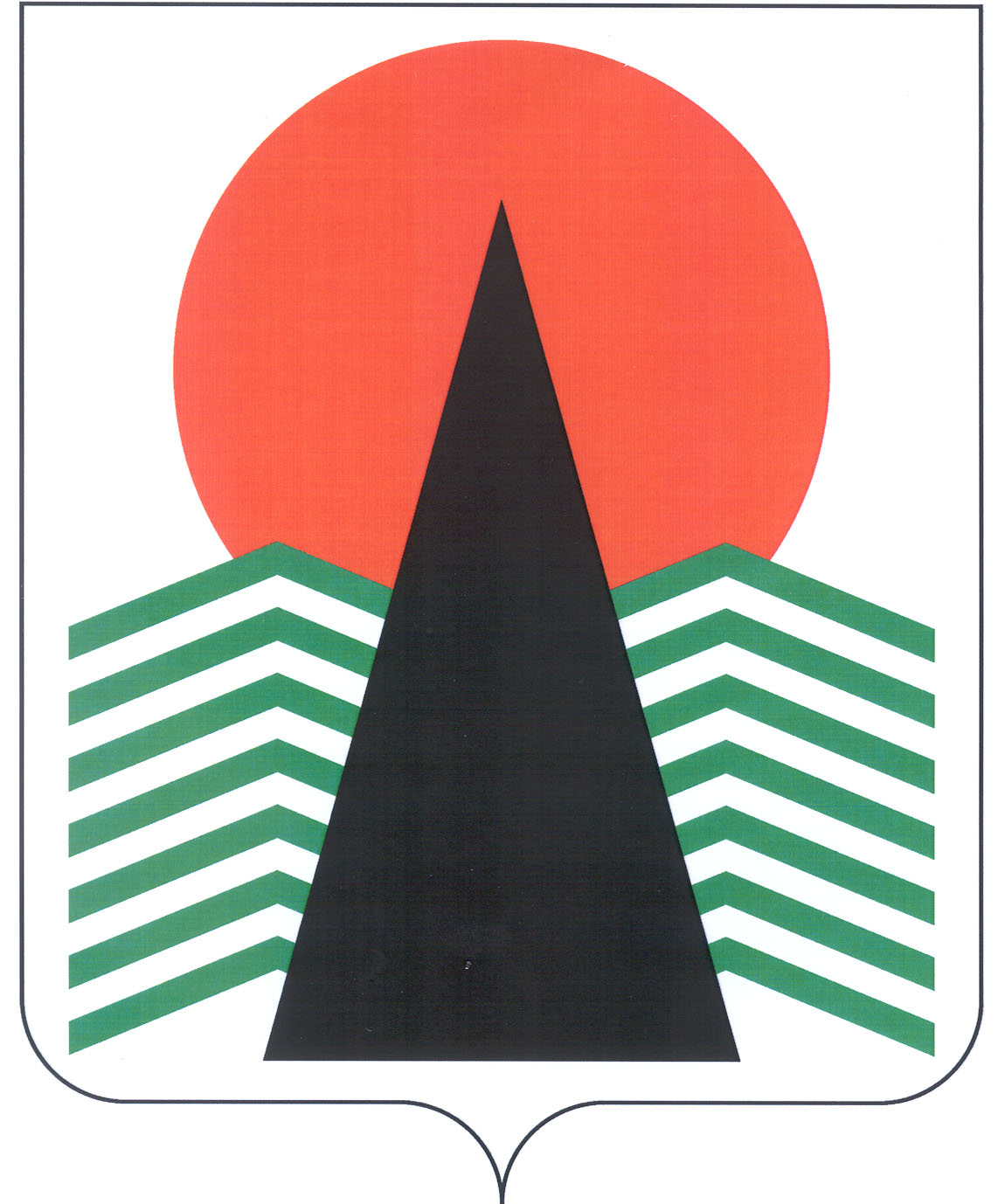 Муниципальное образование Нефтеюганский районГЛАВАНефтеюганского  района  ПОСТАНОВЛЕНИЕг.НефтеюганскО внесении изменений в постановление Главы Нефтеюганского района от 15.10.2012 № 62-пВ связи с кадровыми изменениями, п о с т а н о в л я ю:Внести в приложение 1 к постановлению Главы  Нефтеюганского района   от 15.10.2012 № 62-п «О межведомственном Совете при Главе Нефтеюганского района по противодействию коррупции» (с изменениями на 24.02.2014 № 20-п) изменения, заменив слова «Цыбулько Николай Ефимович – советник Главы администрации Нефтеюганского района» словами «Девятко Олег Григорьевич – начальник контрольно-ревизионного управления администрации Нефтеюганского района».Настоящее постановление вступает в силу после официального 
опубликования в газете «Югорское обозрение. Контроль за выполнением постановления осуществляю лично.Глава Нефтеюганского района				       		В.Н.Семёнов	24.11.2014№   165-п   .